Любовь родителей к детям должна быть основана на уважении личности ребенка, знании его интересов, стремлений, умении вовремя оказать ему помощь, дать дружеский совет.Эти слова ласкают душу ребенка…- Ты самый любимый!- Ты очень много можешь!- Спасибо!- Что бы мы без тебя делали!- Иди ко мне!- Садись с нами!- Расскажи мне, что с тобой?- Я помогу тебе…- Я радуюсь твоим успехам!- Чтобы ни случилось, твой дом – твоя крепость!- Как хорошо, что ты у нас есть!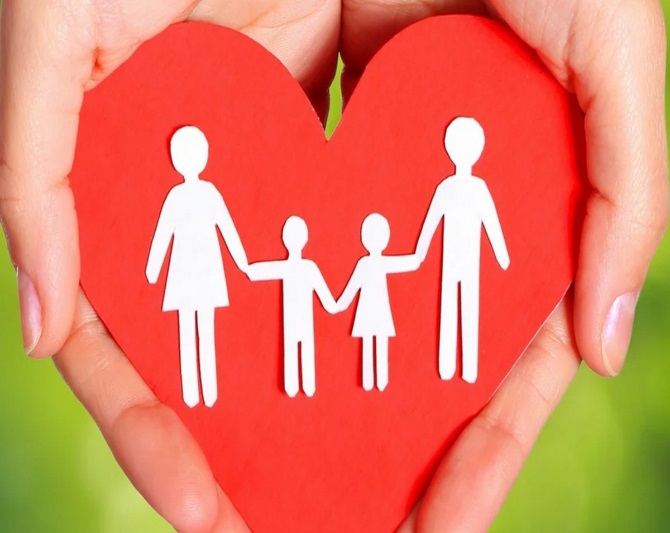 Всероссийский телефон довериядля детей, подростков и родителей:8-800-2000-122Важно вовремя увидеть знаки эмоционального неблагополучия:Высказывания о нежелании жить: «скоро все закончится…», «у вас больше не будет проблем со мной…», все надоело, я никому не нужен…» и т.д.Частые смены настроенияИзменения в привычном режиме питания, снаРассеянность, невозможность сосредоточитьсяСтремление к уединениюПотеря интереса к любимым занятиямРаздача значимых (ценных) для ребенка вещейПессимистические высказывания «у меня ничего не получится», «я не смогу» и т.д.Резкое снижение успеваемости, пропуски уроковУпотребление психоактивных веществЧрезмерный интерес к теме смертиМатериал подготовленМБУ «ИМЦ» г. ГорнозаводскаИспользуемые Интернет- источники:https://childhelpline.ru/wp-content/uploads/Вихристюк-О.В.-Что-нужно-знать-родителям-о-подростковых-суицидах.pdf;http://156nn.ru/images/news/roditeli/sui.pdf         Уважаемые Родители! Задумайтесь, часто ли вы улыбаетесь своему ребенку, говорите с ним о его делах, искренне интересуетесь делами в школе, взаимоотношениями с друзьями, одноклассниками…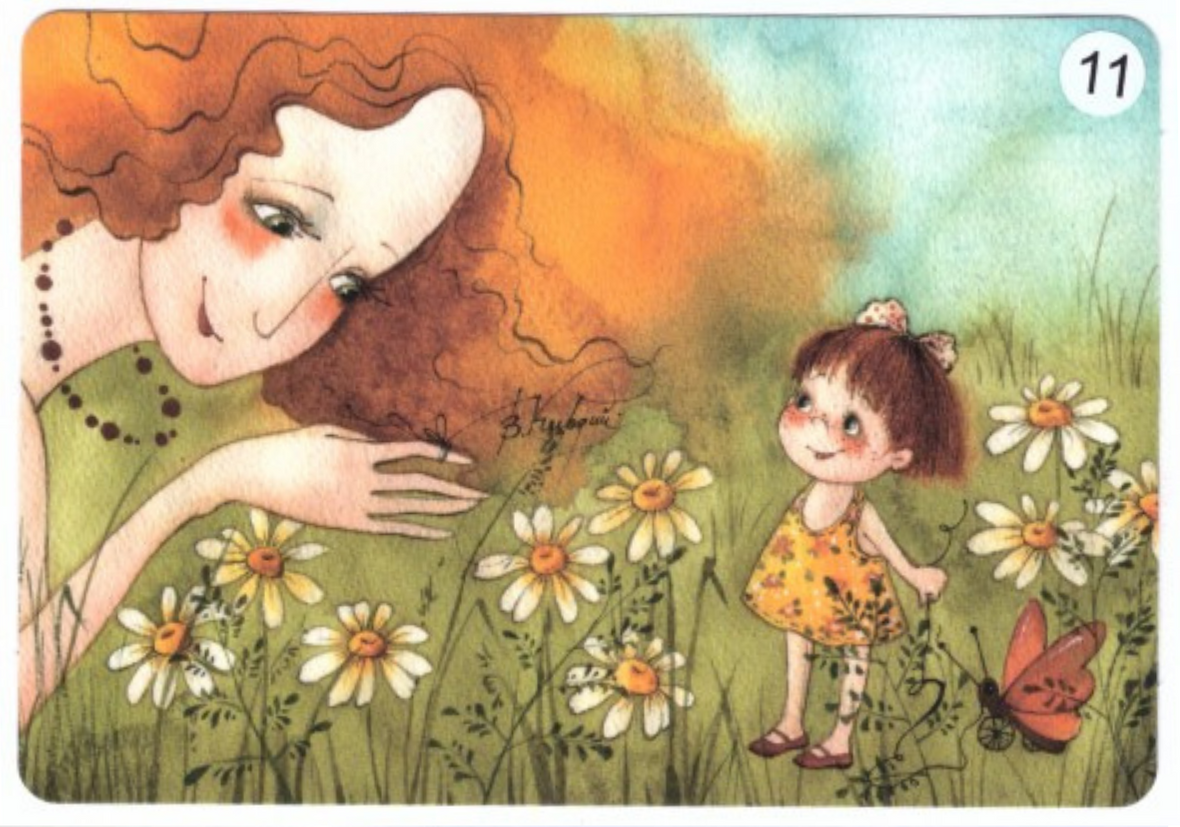 Помните!!!Ваше внимательное отношение к ребенку                                                                                    может помочь предотвратить любую беду!                                                                                      Несколько советов родителям.Что делать, если Вы заметили эмоциональное неблагополучие у ребенка1.. Не впадайте в панику. Прежде всего, постарайтесь успокоиться. Помните, что Ваше эмоциональное состояние очень быстро передается ребенку. Перед началом разговора проговорите своему ребенку, как Вы его любите.2. Выслушивайте и постарайтесь услышать. Задавайте вопросы, давайте возможность высказаться, будьте честны в своих ответах. Подростка необходимо уверить, что он может говорить о своих переживаниях без стеснения, даже о таких отрицательных эмоциях, как ненависть, горечь, злоба или желание отомстить. Внимательно отнеситесь ко всему, сказанному ребенком, обращайте внимание даже на самые незначительные, на первый взгляд, обиды и жалобы. Подросток может явно не показывать свои чувства, но вместе с тем испытывать сильнейшие переживания.3. Обсуждайте – открытое обсуждение планов и проблем снимает тревожность. Большинство подростков чувствуют неловкость, говоря о своих проблемах (особенно о мыслях, связанных с нежеланием жить), но если ребенок говорит о самоубийстве, то беседа об этом не может усугубить его состояние, напротив, игнорирование этой темы увеличивает тревожность, недоверие. Ни в коем случае не проявляйте агрессию, постарайтесь не выражать потрясения от того, что услышали. Будьте внимательны даже кшутливым разговорам на тему нежелания жить. Любую угрозу следует воспринимать всерьез.4. Подчеркивайте временный характер проблем, вселяйте надежду. Расскажите о своих (возможно схожих) переживаниях и о том, как и при каких обстоятельствах Вы смогли справиться с ними. Аккуратно упоминайте о вещах важных для ребенка, вспоминайте ситуации, когда ребенок был успешным, когда он справился с трудной ситуацией. Саморазрушение происходит, если подростки теряют надежду, оптимизм, а их близкие не помогают обрести им уверенность в себе. Укрепляйте силы ребенка, внушайте, что с любой кризисной ситуацией можно справиться, но не обесценивайте переживаний ребенка.5. Ищите конструктивные выходы из ситуации. Стройте совместные планы на будущее. Попросите ребенка совместно с Вами поразмыслить над альтернативными решениями, которые, возможно, кажутся на первый взгляд невыполнимыми, абсурдными, которые еще не приходили подростку в голову. Необходимо, чтобы ребенок точно понял, в чем его проблема и как можно точнее определил, что ее усугубляет. Проясните, что остается, тем не менее значимым, ценным для ребенка. Кто те люди, которые для него небезразличны? Какие цели, значимые для ребенка, достижимы?  6. В конце разговора заверьте ребенка в своей поддержке в любой трудной для него ситуации. Договоритесь о том, что впредь, оказавшись в критической ситуации, он не будет предпринимать каких-либо действий,прежде чем не поговорит с Вами, чтобы Вы еще раз смогли обсудить дальнейшие пути решения.7. После откровенного серьезного разговора ребенок может почувствовать облегчение, но через какое-то время может опять вернуться к негативным мыслям. Поэтому важно не оставлять подростка в одиночестве даже после успешного разговора. Проявляйте настойчивость – человеку в состоянии душевного кризиса нужны строгие утвердительные указания. Убедите ребенка в том, что он сделал верный шаг, приняв Вашу помощь. Далее следует рассмотреть и другие возможные источники помощи: родственников, друзей, близких, к которым можно обратиться. 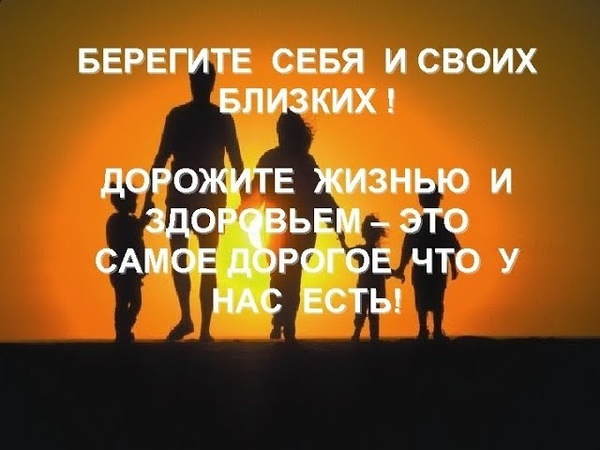 